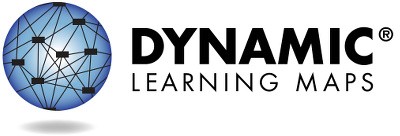 النتائج الإجماليةتتيح مادة الرياضيات للصف السابع للطلبة إظهار إنجازهم في 35 مهارة متصلة بسبعة عناصر أساسية. لقد أتقن [اسم الطالب] __ من هذه المهارات الـ27 خلال ربيع 2023 . إجمالاً، يقع مستوى إتقان [اسم الطالب] لمادة العلوم ضمن _____ من أربع فئات للأداء: ___. يمكن إيجاد المهارات المحددة التي أتقنها والتي لم يتقنها [اسم الطالب] في الملف التعليمي لـ [اسم الطالب].ناشئ	يقترب من الوصول إلى الهدفوصل إلى الهدف	متقدمالمجالتُلخص الرسوم البيانية الشريطية النسبة المئوية لإتقان المهارات حسب المجال. لا يُختبر كل الطلاب في كل المهارات بسبب توفر المحتوى على مستويات مختلفة لكل معيار.M.C1.1: افهم أشكال الأرقام (العد، مرتبة العدد، الكسور)__ %أتقن__من 5 مهاراتM.C1.3: احسب بدقة وكفاءة باستخدام عمليات حسابية بسيطة__ %أتقن__من 15 مهاراتالصفحة 1 من 2للحصول على معلومات أوفى بما يشمل المصادر، يرجى زيارة https://dynamiclearningmaps.org/states.(c) جامعة كانساس. جميع الحقوق محفوظة. لغايات تعليمية فقط. لا يجوز استخدامها لغايات تجارية أو غايات أخرى دون أخذ الموافقة. "خرائط التعلم الدينامية" هي علامة تجارية لجامعة كانساس.ملف الأداء، يتبعM.C2.1: افهم واستخدم الخصائص الهندسية لأشكال ثنائية أو ثلاثية الأبعاد__ %أتقن__من 5 مهاراتM.C2.2: حل المسائل التي تشمل المساحة، والمحيط، والحجمM.C4.1: استخدم العمليات والنماذج لحل المسائل__ %أتقن__من 5 مهارات   + لم تُقيّم أي عناصر في هذا المجال.المعلومات الأوفى عن أداء [اسم الطالب] في كل عنصر من العناصر الأساسية التي تشكّل المجالات موجودة في الملف التعليمي.للحصول على معلومات أوفى بما يشمل المصادر، يرجى زيارة https://dynamiclearningmaps.org/states.	الصفحة 2 من 2يوجد أدناه ملخص أداء [اسم الطالب] في العناصر الأساسية لمادة الرياضيات للصف السابع . تستند هذه المعلومات إلى كل اختبارات خرائط التعلّم الدينامية DLM التي أداها [اسم الطالب] خلال ربيع 2023 . خضع [اسم الطالب] للتقييم في ___ من 7 عناصر أساسية و__ من 5 مجالات متوقعة في الصف السابع.إن إظهار إتقان المستوى خلال التقييم يفترض فيه إتقان كل المستويات السابقة في هذا العنصر الأساسي. يصف هذا الجدول المهارات التي يُظهرها طفلك في التقييم ومقارنة هذه المهارات بالتوقعات الخاصة بهذا المستوى.المستويات المتقنة في هذه السنةلا توجد أدلة إتقان في هذا العنصر الأساسيالعنصر الأساسي لم يُختبرالصفحة 1 من 2يهدف هذا التقرير إلى أن يكون مصدرًا للأدلة في عملية التخطيط التعليمية. تعتمد النتائج فقط على استجابات العنصر من نهاية تقييم فصل الربيع للعام الدراسي. قد لا تكون نتائج الإتقان المُقدرة والمعروضة هنا تُمثل تمامًا ما يعرفه ويفعله طفلك؛ لأنه قد يُظهر معارف ومهارات بطريقة تختلف حسب السياقات المختلفة.للحصول على معلومات أوفى بما يشمل المصادر، يرجى زيارة https://dynamiclearningmaps.org/states. (c) جامعة كانساس. جميع الحقوق محفوظة. لغايات تعليمية فقط. لا يجوز استخدامها لغايات تجارية أو غايات أخرى دون أخذ الموافقة. "خرائط التعلم الدينامية" هي علامة تجارية لجامعة كانساس.المستويات المتقنة في هذه السنةلا توجد أدلة إتقان في هذا العنصر الأساسيالعنصر الأساسي لم يُختبرالصفحة 2 من 2للحصول على معلومات أوفى بما يشمل المصادر، يرجى زيارة https://dynamiclearningmaps.org/states.مستوى الإتقان التقديريمستوى الإتقان التقديريمستوى الإتقان التقديريمستوى الإتقان التقديريمستوى الإتقان التقديريمستوى الإتقان التقديريمستوى الإتقان التقديريالمجالالعنصر الأساسي1234 (الهدف)5الرياضيات الدورة1.1العنصر الأساسي في الرياضيات 7 النسب والعلاقات النسبية1-3لاحظ التفرد، والمجموعة، والمجموعة الفرعيةقسم الأشكال إلى أجزاء متساوية، ووضح كسر الوحدة، ولاحظ الكسروضح النسبة: لاحظ نسبة الكثير إلى الواحدلاحظ نسبة كثير إلى كثير وقم بتمثيلهاوضح المعدلات كنسبالرياضيات الدورة1.3العنصر الأساسي في الرياضيات 7 نظام الأرقام1لاحظ التفرد، ولاحظ المجموعة الفرعيةلاحظ أجزاء الكل أو الوحدةاجمع واطرح الكسور؛ وفكك الكسوراجمع الكسور بمقامات مشتركةاجمع أو اطرح الكسور بمقامات 10 و100الرياضيات الدورة1.3العنصر الأساسي في الرياضيات 7 نظام الأرقام2.المقالةلاحظ التفرد، ولاحظ المجموعةوضح وقم بتمثيل وحل الجمع المتكرراعرض مفهوم المضاعفة اضرب بأرقام من 1 إلى 10، حتى حاصل ضرب 20اعرف العلاقة بين الضرب والقسمةالرياضيات الدورة1.3العنصر الأساسي في الرياضيات 7 نظام الأرقام2 المحتوىلاحظ التفرد، والمجموعة، والمجموعة الفرعيةوضح وقم بتمثيل وحل الطرح المتكرراعرض مفهوم القسمةاقسم على 1، و2، و3، و4، و5، و10اعرف العلاقة بين الضرب والقسمةمستوى الإتقان التقديريمستوى الإتقان التقديريمستوى الإتقان التقديريمستوى الإتقان التقديريمستوى الإتقان التقديريمستوى الإتقان التقديريمستوى الإتقان التقديريالمجالالعنصر الأساسي1234 (الهدف)5الرياضيات الدورة1.2العنصر الأساسي في الرياضيات 7الصف2لاحظ الأشياء المماثلة والأشياء المختلفةلاحظ الأشكال البسيطة ثنائية الأبعاد وثلاثية الأبعادصف خواص الأشكالاربط الأشكال بخواص محددةصنف الأشكال بناءً على خواص محددةالرياضيات الدورة2.2العنصر الأساسي في الرياضيات 7 الصف4لاحظ قيم الخواصلاحظ الخواص القابلة للقياس لأحد الأشياء ووضحهاوضح الطول والمحيطأوجد المحيط بجمع جميع الجوانب أو أطوال الوحدةأوجد محيط المضلعات باستخدام الإحداثياتالرياضيات الدورة4.1العنصر الأساسي في الرياضيات 7 العنصر الأساسي1ادمج المجموعات وقسمهاوضح خصائص الجمع والضرب الترابطية والتبادليةطبق خصائص الجمع والضرب لحل المسائللاحظ التعبيرات المكافئةاكتب تعبيرين مكافئين للمسائل الكلامية